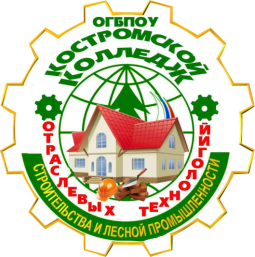 ДЕПАРТАМЕНТ ОБРАЗОВАНИЯ И НАУКИ КОСТРОМСКОЙ ОБЛАСТИОБЛАСТНОЕ ГОСУДАРСТВЕННОЕ БЮДЖЕТНОЕ ПРОФЕССИОНАЛЬНОЕ ОБРАЗОВАТЕЛЬНОЕ УЧРЕЖДЕНИЕ«Костромской колледж отраслевых технологий строительства и лесной промышленности»  Утверждена приказом директора ОГБПОУ «Костромской колледж отраслевых технологий строительстваи лесной промышленности» № ___ от ______августа .Приложение к ПООП по профессии/специальности                                                                       35.02.12 Садово-парковое и ландшафтное строительствопрофиль естественнонаучныйРабочая   ПРОГРАММа ОБЩЕОБРАЗОВАТЕЛЬНОЙ ДИСЦИПЛИНЫосновной профессиональной образовательной программы «ОД.06 ИНОСТРАННЫЙ ЯЗЫК»  (АНГЛИЙСКИЙ ЯЗЫК).Содержание программы реализуется в процессе освоения основной образовательной программы с получением среднего общего образования, разработанной в соответствии с требованиями ФГОС СОО, а также с учётом требований ФГОС СПО 35.02.12 Садово-парковое и ландшафтное строительствоОрганизация-разработчик:ОГБПОУ «Костромской колледж отраслевых технологий строительства и лесной промышленности»Разработчик:Кузнецова Ирина Евгеньевна, преподаватель иностранного языка первой квалификационной  категорииСОДЕРЖАНИЕОБЩАЯ ХАРАКТЕРИСТИКА РАБОЧЕЙ ПРОГРАММЫ ОБЩЕОБРАЗОВАТЕЛЬНОЙ  ДИСЦИПЛИНЫ ОД.06 ИНОСТРАННЫЙ ЯЗЫК1.1. Место дисциплины в структуре основной профессиональной образовательной программы: 	Общеобразовательная дисциплина «ОД.06 Иностранный язык» является обязательной частью общеобразовательного цикла ПООП образовательной программы СПО в соответствии с ФГОС СПО по специальности 35.02.12 Садово-парковое и ландшафтное строительство.1.2. Цель и планируемые результаты освоения дисциплины:1.2.1 Цель общеобразовательной дисциплиныЦель дисциплины «ОД.06 Иностранный язык»: сформировать у обучающихся понимание иностранного языка как средства межличностного и профессионального общения, инструмента познания, самообразования, социализации и самореализации в полиязычном и поликультурном мире; иноязычную коммуникативную компетенцию в совокупности ее составляющих: речевой, языковой, социокультурной, компенсаторной и учебно-познавательной; национальное самосознание, общечеловеческие ценности, стремление к лучшему пониманию культуры своего народа и народов стран изучаемого языка, навыки их применения в практической профессиональной деятельности.1.2.2. Планируемые результаты освоения общеобразовательной дисциплины в соответствии с ФГОС СПО и на основе ФГОС СОООсобое значение дисциплина имеет при формировании и развитии ОК и ПК. 2. СТРУКТУРА И СОДЕРЖАНИЕ ОБЩЕОБРАЗОВАТЕЛЬНОЙ  ДИСЦИПЛИНЫ2.1. Объем дисциплины и виды учебной работы2.2. Тематический план и содержание дисциплины жПо каждой теме описывается содержание учебного материала (в дидактических единицах), наименования необходимых лабораторных, практических и иных занятий. Объем часов определяется по каждой позиции столбца. УСЛОВИЯ РЕАЛИЗАЦИИ ПРОГРАММЫ ОБЩЕОБРАЗОВАТЕЛЬНОЙ ДИСЦИПЛИНЫ3.1. Требования к минимальному материально-техническому обеспечениюДля реализации программы дисциплины предусмотрены следующие специальные помещения:Помещение кабинета соответствует требованиям Санитарно-эпидемиологических правил и нормативов (СанПиН 2.4.2 №178-02): оснащено типовым оборудованием, в том числе специализированной учебной мебелью и средствами обучения, необходимыми для выполнения требований к уровню подготовки обучающихся. Кабинет «Иностранного языка» оснащен оборудованием: мультимедийной доской, рабочим местом преподавателя, столами, стульями (по числу обучающихся), шкафами для хранения раздаточного дидактического материала и др.; техническими средствами обучения (компьютерами, средствами аудиовизуализации, мультимедийным проектором).В состав учебно-методического и материально-технического обеспечения программы общеобразовательной учебной дисциплины «Иностранный язык» входят:  многофункциональный комплекс преподавателя, компьютер с лицензионным программным обеспечением;наглядные пособия (комплекты учебных таблиц, плакатов, портретов выдающихся ученых, поэтов, писателей и др.);информационно-коммуникативные средства;лингафонное компьютерное оборудование на 15 студентов, оснащенных гарнитурой со встроенным микрофоном и выходом в Интернет;комплект технической документации, в том числе паспорта на средства обучения, инструкции по их использованию и технике безопасности;библиотечный фонд.3.2. Информационное обеспечение реализации программыДля реализации программы библиотечный фонд образовательной организации имеет печатные и/или электронные образовательные и информационные ресурсы, рекомендованные для использования в образовательном процессе, не старше пяти лет с момента издания. Рекомендуемые печатные издания по реализации общеобразовательной дисциплины представлены в методических рекомендациях по организации обучения.3.2.1. Основные печатные изданияАфанасьева О.В., Михеева И.В., Баранова К.М., Английский язык, учебник 10 кл., ООО "ДРОФА";АО  "Издательство "Просвещение", 2021 г.Афанасьева О.В., Михеева И.В., Баранова К.М., Английский язык, учебник 11 кл., ООО "ДРОФА";АО  "Издательство "Просвещение", 2021 г.3.2.2. Основные электронные издания 1. Малецкая, О. П. Английский язык : учебное пособие для спо / О. П. Малецкая, И. М. Селевина. — 2-е изд., стер. — Санкт-Петербург : Лань, 2021. — 136 с. — ISBN 978-5-8114-8057-9. — Текст : электронный // Лань : электронно-библиотечная система. — URL: https://e.lanbook.com/book/171416 (дата обращения: 14.07.2022). — Режим доступа: для авториз. пользователей.2. Галкина, А. А. Английский язык для строительных специальностей. Technologies of finishing works / А. А. Галкина. — 3-е изд., стер. — Санкт-Петербург : Лань, 2022. — 124 с. — ISBN 978-5-8114-9642-6. — Текст : электронный // Лань : электронно-библиотечная система. — URL: https://e.lanbook.com/book/198527 (дата обращения: 14.07.2022). — Режим доступа: для авториз. пользователей.3.2.3. Дополнительные источники 1. Видеоуроки в интернет: [сайт]. – ООО «Мультиурок», 2020 – URL: http://videouroki.net (дата обращения: 06.02.2022) – Текст: электронный.2. Единая коллекция цифровых образовательных ресурсов. - URL: http://school-collection.edu.ru/ (дата обращения: 08.02.2022). – Текст: электронный.3. Информационная система «Единое окно доступа к образовательным ресурсам». - URL: http://window.edu.ru/ (дата обращения: 02.02.2022). – Текст: электронный.4. Онлайн-словари ABBYY Lingvo. - URL:http://www.abbyyonline.ru (дата обращения: 11.02.2022). – Текст: электронный.5. Онлайн-словари Мультитран». - URL:http://www.multitran.ru (дата обращения: 11.02.2022). – Текст: электронный.6. Федеральный центр информационно-образовательных ресурсов. - URL: http://fcior.edu.ru/ (дата обращения: 01.07.2021). - Режим доступа: свободный. – Текст: электронный.7. Энциклопедия «Британника»: [сайт]. – Encyclopædia Britannica, Inc., 2020 – URL: www.britannica.com (дата обращения: 26.04.2020) – Текст: электронный.8. Cambridge Dictionaries Online. - URL:http://dictionary.cambridge.or (дата обращения: 11.02.2022). – Текст: электронный.9. Macmillan Dictionary с возможностью прослушать произношение слов: [сайт]. – Macmillan Education Limited, 2009-2020 – URL: www.macmillandictionary.com (дата обращения: 08.02.2022) – Текст: электронный.10. News in Levels. World news for students of English: [сайт]. – URL: https://www.newsinlevels.com (дата обращения: 06.02.2022) – Текст: электронный4. КОНТРОЛЬ И ОЦЕНКА РЕЗУЛЬТАТОВ ОСВОЕНИЯ ОБЩЕОБРАЗОВАТЕЛЬНОЙ ДИСЦИПЛИНЫКонтроль и оценка раскрываются через усвоенные знания и приобретенные студентами умения, направленные на формирование общих и профессиональных компетенций.ОБЩАЯ ХАРАКТЕРИСТИКА РАБОЧЕЙ ПРОГРАММЫ ОБЩЕОБРАЗОВАТЕЛЬНОЙ ДИСЦИПЛИНЫ4СТРУКТУРА И СОДЕРЖАНИЕ ОБЩЕОБРАЗОВАТЕЛЬНОЙ ДИСЦИПЛИНЫУСЛОВИЯ РЕАЛИЗАЦИИ ОБЩЕОБРАЗОВАТЕЛЬНОЙ ДИСЦИПЛИНЫ1317КОНТРОЛЬ И ОЦЕНКА РЕЗУЛЬТАТОВ ОСВОЕНИЯ ОБЩЕОБРАЗОВАТЕЛЬНОЙ ДИСЦИПЛИНЫ19Код и наименование формируемой компетенцииПланируемые результаты освоения дисциплиныПланируемые результаты освоения дисциплиныКод и наименование формируемой компетенцииОбщиеДисциплинарные (предметные)ОК 01. Выбирать способы решения задач профессиональной деятельности применительно к различным контекстамВ части трудового воспитания:- готовность к труду, осознание ценности мастерства, трудолюбие; - готовность к активной деятельности технологической и социальной направленности, способность инициировать, планировать и самостоятельно выполнять такую деятельность; - интерес к различным сферам профессиональной деятельности, Овладение универсальными учебными познавательными действиями:а) базовые логические действия:- самостоятельно формулировать и актуализировать проблему, рассматривать ее всесторонне;  - устанавливать существенный признак или основания для сравнения, классификации и обобщения;  - определять цели деятельности, задавать параметры и критерии их достижения;- выявлять закономерности и противоречия в рассматриваемых явлениях;  - вносить коррективы в деятельность, оценивать соответствие результатов целям, оценивать риски последствий деятельности; - развивать креативное мышление при решении жизненных проблем б) базовые исследовательские действия:- владеть навыками учебно-исследовательской и проектной деятельности, навыками разрешения проблем; - выявлять причинно-следственные связи и актуализировать задачу, выдвигать гипотезу ее решения, находить аргументы для доказательства своих утверждений, задавать параметры и критерии решения; - анализировать полученные в ходе решения задачи результаты, критически оценивать их достоверность, прогнозировать изменение в новых условиях; -- уметь переносить знания в познавательную и практическую области жизнедеятельности;- уметь интегрировать знания из разных предметных областей; - выдвигать новые идеи, предлагать оригинальные подходы и решения; и способность их использования в познавательной и социальной практике - владеть основными видами речевой деятельности в рамках следующего тематического содержания речи: Межличностные отношения в семье, с друзьями и знакомыми. Конфликтные ситуации, их предупреждение и разрешение. Внешность и характер человека и литературного персонажа. Повседневная жизнь. Здоровый образ жизни. Школьное образование. Выбор профессии. Альтернативы в продолжении образования. Роль иностранного языка в современном мире. Молодежь в современном обществе. Досуг молодежи. Природа и экология. Технический прогресс, современные средства информации и коммуникации, Интернет-безопасность. Родная страна и страна/страны изучаемого языка. Выдающиеся люди родной страны и страны/стран изучаемого языка;- говорение: уметь вести разные виды диалога (в том числе комбинированный) в стандартных ситуациях неофициального и официального общения объемом до 9 реплик со стороны каждого собеседника в рамках отобранного тематического содержания речи с соблюдением норм речевого этикета, принятых в стране/странах изучаемого языка;- создавать устные связные монологические высказывания (описание/характеристика, повествование/сообщение) с изложением своего мнения и краткой аргументацией объемом 14-15 фраз в рамках отобранного тематического содержания речи; передавать основное содержание прочитанного/прослушанного текста с выражением своего отношения; устно представлять в объеме 14-15 фраз результаты выполненной проектной работы;- аудирование: воспринимать на слух и понимать звучащие до 2,5 минут аутентичные тексты, содержащие отдельные неизученные языковые явления, не препятствующие решению коммуникативной задачи, с разной глубиной проникновения в содержание текста: с пониманием основного содержания, с пониманием нужной/интересующей/запрашиваемой информации;- смысловое чтение: читать про себя и понимать несложные аутентичные тексты разного вида, жанра и стиля объемом 600-800 слов, содержащие отдельные неизученные языковые явления, с различной глубиной проникновения в содержание текста: с пониманием основного содержания, с пониманием нужной/интересующей/запрашиваемой информации, с полным пониманием прочитанного; читать несплошные тексты (таблицы, диаграммы, графики) и понимать представленную в них информацию;письменная речь: заполнять анкеты и формуляры, сообщая о себе основные сведения, в соответствии с нормами, принятыми в стране/странах изучаемого языка;- писать электронное сообщение личного характера объемом до 140 слов, соблюдая принятый речевой этикет; создавать письменные высказывания объемом до 180 слов с опорой на план, картинку, таблицу, графики, диаграммы, прочитанный/прослушанный текст; заполнять таблицу, кратко фиксируя содержание прочитанного/прослушанного текста или дополняя информацию в таблице; представлять результаты выполненной проектной работы объемом до 180 слов;- владеть фонетическими навыками: различать на слух и адекватно, без ошибок, ведущих к сбою коммуникации, произносить слова с правильным ударением и фразы с соблюдением их ритмико-интонационных особенностей, в том числе применять правило отсутствия фразового ударения на служебных словах; владеть правилами чтения и осмысленно читать вслух аутентичные тексты объемом до 150 слов, построенные в основном на изученном языковом материале, с соблюдением правил чтения и интонации; овладение орфографическими навыками в отношении изученного лексического материала; овладение пунктуационными навыками: использовать запятую при перечислении, обращении и при выделении вводных слов; апостроф, точку, вопросительный и восклицательный знаки;не ставить точку после заголовка; правильно оформлять прямую речь, электронное сообщение личного характера;- знать и понимание основных значений изученных лексических единиц (слов, словосочетаний, речевых клише), основных способов словообразования (аффиксация, словосложение, конверсия) и особенностей структуры простых и сложных предложений и различных коммуникативных типов предложений;выявление признаков изученных грамматических и лексических явлений по заданным основаниям;- владеть навыками распознавания и употребления в устной и письменной речи не менее 1500 лексических единиц (слов, словосочетаний, речевых клише), включая 1350 лексических единиц, освоенных на уровне основного общего образования; навыками употребления родственных слов, образованных с помощью аффиксации, словосложения, конверсии;- владеть навыками распознавания и употребления в устной и письменной речи изученных морфологических форм и синтаксических конструкций изучаемого иностранного языка в рамках тематического содержания речи в соответствии с решаемой коммуникативной задачей;- владеть социокультурными знаниями и умениями: знать/понимать речевые различия в ситуациях официального и неофициального общения в рамках тематического содержания речи и использовать лексико-грамматические средства с учетом этих различий; знать/понимать и использовать в устной и письменной речи наиболее употребительную тематическую фоновую лексику и реалии страны/стран изучаемого языка (например, система образования, страницы истории, основные праздники, этикетные особенности общения); иметь базовые знания о социокультурном портрете и культурном наследии родной страны и страны/стран изучаемого языка; представлять родную страну и ее культуру на иностранном языке; проявлять уважение к иной культуре; соблюдать нормы вежливости в межкультурном общении;-  владеть компенсаторными умениями, позволяющими в случае сбоя коммуникации, а также в условиях дефицита языковых средств использовать различные приемы переработки информации: при говорении - переспрос; при говорении и письме - описание/перифраз/толкование; при чтении и аудировании - языковую и контекстуальную догадку;- уметь сравнивать, классифицировать, систематизировать и обобщать по существенным признакам изученные языковые явления (лексические и грамматические);- иметь опыт практической деятельности в повседневной жизни: участвовать в учебно-исследовательской, проектной деятельности предметного и межпредметного характера с использованием материалов на изучаемом иностранном языке и применением информационно-коммуникационных технологий; соблюдать правила информационной безопасности в ситуациях повседневной жизни и при работе в информационно-телекоммуникационной сети "Интернет" (далее - сеть Интернет); использовать приобретенные умения и навыки в процессе онлайн-обучения иностранному языку; использовать иноязычные словари и справочники, в том числе информационно-справочные системы в электронной формеОК 02. Использовать современные средства поиска, анализа и интерпретации информации, и информационные технологии для выполнения задач профессиональной деятельностиВ области ценности научного познания:-сформированность мировоззрения, соответствующего современному уровню развития науки и общественной практики, основанного на диалоге культур, способствующего осознанию своего места в поликультурном мире; - совершенствование языковой и читательской культуры как средства взаимодействия между людьми и познания мира;  - осознание ценности научной деятельности, готовность осуществлять проектную и исследовательскую деятельность индивидуально и в группе.  Овладение универсальными учебными познавательными действиями:в) работа с информацией:- владеть навыками получения информации из источников разных типов, самостоятельно осуществлять поиск, анализ, систематизацию и интерпретацию информации различных видов и форм представления;  - создавать тексты в различных форматах с учетом назначения информации и целевой аудитории, выбирая оптимальную форму представления и визуализации;  - оценивать достоверность, легитимность информации, ее соответствие правовым и морально-этическим нормам;  - использовать средства информационных и коммуникационных технологий в решении когнитивных, коммуникативных и организационных задач с соблюдением требований эргономики, техники безопасности, гигиены, ресурсосбережения, правовых и этических норм, норм информационной безопасности;   - владеть навыками распознавания и защиты информации, информационной безопасности личности- владеть социокультурными знаниями и умениями: знать/понимать речевые различия в ситуациях официального и неофициального общения в рамках тематического содержания речи и использовать лексико-грамматические средства с учетом этих различий; знать/понимать и использовать в устной и письменной речи наиболее употребительную тематическую фоновую лексику и реалии страны/стран изучаемого языка (например, система образования, страницы истории, основные праздники, этикетные особенности общения); иметь базовые знания о социокультурном портрете и культурном наследии родной страны и страны/стран изучаемого языка; представлять родную страну и ее культуру на иностранном языке; проявлять уважение к иной культуре; соблюдать нормы вежливости в межкультурном общении;- владеть компенсаторными умениями, позволяющими в случае сбоя коммуникации, а также в условиях дефицита языковых средств использовать различные приемы переработки информации: при говорении - переспрос; при говорении и письме - описание/перифраз/толкование; при чтении и аудировании - языковую и контекстуальную догадку;- уметь сравнивать, классифицировать, систематизировать и обобщать по существенным признакам изученные языковые явления (лексические и грамматические);-иметь опыт практической деятельности в повседневной жизни: участвовать в учебно-исследовательской, проектной деятельности предметного и межпредметного характера с использованием материалов на изучаемом иностранном языке и применением информационно-коммуникационных технологий; соблюдать правила информационной безопасности в ситуациях повседневной жизни и при работе в информационно-телекоммуникационной сети "Интернет" (далее - сеть Интернет); использовать приобретенные умения и навыки в процессе онлайн-обучения иностранному языку; использовать иноязычные словари и справочники, в том числе информационно-справочные системы в электронной форме.ОК 04. Эффективно взаимодействовать и работать в коллективе и командеготовность к саморазвитию, самостоятельности и самоопределению; -овладение навыками учебно-исследовательской, проектной и социальной деятельности; Овладение универсальными коммуникативными действиями:б) совместная деятельность:- понимать и использовать преимущества командной и индивидуальной работы; - принимать цели совместной деятельности, организовывать и координировать действия по ее достижению: составлять план действий, распределять роли с учетом мнений участников обсуждать результаты совместной работы; - координировать и выполнять работу в условиях реального, виртуального и комбинированного взаимодействия; - осуществлять позитивное стратегическое поведение в различных ситуациях, проявлять творчество и воображение, быть инициативным.Овладение универсальными регулятивными действиями:г) принятие себя и других людей:- принимать мотивы и аргументы других людей при анализе результатов деятельности; - признавать свое право и право других людей на ошибки; - развивать способность понимать мир с позиции другого человека.-говорение: уметь вести разные виды диалога (в том числе комбинированный) в стандартных ситуациях неофициального и официального общения объемом до 9 реплик со стороны каждого собеседника в рамках отобранного тематического содержания речи с соблюдением норм речевого этикета, принятых в стране/странах изучаемого языка; создавать устные связные монологические высказывания (описание/характеристика, повествование/сообщение) с изложением своего мнения и краткой аргументацией объемом 14-15 фраз в рамках отобранного тематического содержания речи; передавать основное содержание прочитанного/прослушанного текста с выражением своего отношения; устно представлять в объеме 14-15 фраз результаты выполненной проектной работы;-иметь опыт практической деятельности в повседневной жизни: участвовать в учебно-исследовательской, проектной деятельности предметного и межпредметного характера с использованием материалов на изучаемом иностранном языке и применением информационно-коммуникационных технологий; -соблюдать правила информационной безопасности в ситуациях повседневной жизни и при работе в информационно-телекоммуникационной сети "Интернет" (далее - сеть Интернет); использовать приобретенные умения и навыки в процессе онлайн-обучения иностранному языку; использовать иноязычные словари и справочники, в том числе информационно-справочные системы в электронной формеОК 09. Пользоваться профессиональной документацией на государственном и иностранном языкахналичие мотивации к обучению и личностному развитию; В области ценности научного познания:- сформированность мировоззрения, соответствующего современному уровню развития науки и общественной практики, основанного на диалоге культур, способствующего осознанию своего места в поликультурном мире; - совершенствование языковой и читательской культуры как средства взаимодействия между людьми и познания мира; - осознание ценности научной деятельности, готовность осуществлять проектную и исследовательскую деятельность индивидуально и в группе Овладение универсальными учебными познавательными действиями:б) базовые исследовательские действия:- владеть навыками учебно-исследовательской и проектной деятельности, навыками разрешения проблем;- способность и готовность к самостоятельному поиску методов решения практических задач, применению различных методов познания; - овладение видами деятельности по получению нового знания, его интерпретации, преобразованию и применению в различных учебных ситуациях, в том числе при создании учебных и социальных проектов; - формирование научного типа мышления, владение научной терминологией, ключевыми понятиями и методами; -осуществлять целенаправленный поиск переноса средств и способов действия в профессиональную среду- аудирование: воспринимать на слух и понимать звучащие до 2,5 минут аутентичные тексты, содержащие отдельные неизученные языковые явления, не препятствующие решению коммуникативной задачи, с разной глубиной проникновения в содержание текста: с пониманием основного содержания, с пониманием нужной/интересующей/запрашиваемой информации;- владеть навыками распознавания и употребления в устной и письменной речи не менее 1500 лексических единиц (слов, словосочетаний, речевых клише), включая 1350 лексических единиц, освоенных на уровне основного общего образования; навыками употребления родственных слов, образованных с помощью аффиксации, словосложения, конверсии;- иметь опыт практической деятельности в повседневной жизни: участвовать в учебно-исследовательской, проектной деятельности предметного и межпредметного характера с использованием материалов на изучаемом иностранном языке и применением информационно-коммуникационных технологий; соблюдать правила информационной безопасности в ситуациях повседневной жизни и при работе в информационно-телекоммуникационной сети "Интернет" (далее - сеть Интернет); использовать приобретенные умения и навыки в процессе онлайн-обучения иностранному языку; использовать иноязычные словари и справочники, в том числе информационно-справочные системы в электронной формеПК 1.5 Выполнять руководство работниками при производстве работ одного вида на территориях и объектах- контролировать и оценивать качество садово-парковых и ландшафтных работ- уметь составлять должностные инструкции на иностранном языке;- уметь составлять инструкции по технике безопасности на иностранном языке;ПК 2.1 Осуществлять организацию работы бригад в декоративном садоводстве, цветоводстве и питомниководствепроводить апробацию современных технологий садово-паркового и ландшафтного строительства- консультировать заказчиков по вопросам современных технологий в садово-парковом и ландшафтном строительстве- знать названия цветов, кустарников, плодовых деревьев на иностранном языке;- знать названия малых архитектурных форм, садового инвентаря на иностранном языке;ЦК1-ЦК5Использовать цифровые средства общения при взаимодействии с другими людьми, выбирать цифровые медиа и тематические Интернет-сообщества;участвовать в диалогах на знакомые общие и профессиональные темы, в том числе в цифровой среде Знать и применять на практике цифровые и компьютерные  технологии, правила работы на компьютере и в сети Интернет, правила оформления документов,основы  межличностных отношений;основы  проектной деятельности;основы профессиональной деятельности.ЛР 1Осознавать себя гражданином России и защитником Отечества, выражающий свою российскую идентичность в поликультурном 
и многоконфессиональном российском обществе и современном мировом сообществе. Сознавать свое единство с народом России, 
с Российским государством, демонстрирующий ответственность 
за развитие страны.Знать и соблюдать Гражданский Кодекс РФЛР 2Проявлять активную гражданскую позицию на основе уважения закона и правопорядка, прав и свобод сограждан, уважения 
к историческому и культурному наследию России.Обладать опытом гражданской социально значимой деятельности (в студенческом самоуправлении, добровольчестве, экологических, природоохранных, военно-патриотических и др. объединениях, акциях, программах). Принимать роль избирателя и участника общественных отношений, связанных с взаимодействием 
с народными избранниками.Знать Гражданский Кодекс РФ, общественные и социальные объединения, их цели и задачиЛР 4Проявлять и демонстрировать уважение к труду человека, осознающий ценность собственного труда и труда других людей. Выражать осознанную готовность к получению профессионального образования, к непрерывному образованию в течение жизни. Демонстрировать позитивное отношение к регулированию трудовых отношений. Ориентироваться на самообразование и профессиональную переподготовку в условиях смены технологического уклада и сопутствующих социальных перемен. Стремиться к формированию 
в сетевой среде личностно и профессионального конструктивного «цифрового следа»Знать и применять на практике современные достижения в профессиональной сфере, владеть основами проектной деятельностиЛР 5Демонстрировать приверженность к родной культуре, исторической памяти на основе любви к Родине, народу, малой родине, знания его истории и культуры, принятие традиционных ценностей многонационального народа России. Проявлять ценностное отношение к историческому и культурному наследию народов России, к национальным символам, праздникам, памятникам, традициям народов, проживающих в России, к соотечественникам 
за рубежом, поддерживающий их заинтересованность в сохранении общероссийской культурной идентичности, уважающий их праваЗнать основы родной культуры, историю Родины, традиции народов РоссииЛР 6Быть ориентированным на профессиональные достижения, деятельно выражающий познавательные интересы с учетом своих способностей, образовательного и профессионального маршрута, выбранной квалификацииЗнать и применять на практике современные достижения в профессиональной сфере, владеть основами проектной деятельности.ЛР 9Сознавать ценность жизни, здоровья и безопасности. Соблюдать и пропагандировать здоровый образ жизни (здоровое питание, соблюдение гигиены, режим занятий и отдыха, физическая активность), демонстрирующий стремление к физическому совершенствованию. Проявлять сознательное и обоснованное неприятие вредных привычек и опасных наклонностей (курение, употребление алкоголя, наркотиков, психоактивных веществ, азартных игр, любых форм зависимостей), деструктивного поведения в обществе, в том числе в цифровой средеЗнать законодательство РФ, правила социальной безопасностиЛР 11Проявлять уважение к эстетическим ценностям, обладающий основами эстетической культуры.Разделять ценности отечественного и мирового художественного наследия, роли народных традиций и народного творчества в искусстве. Знать основы эстетической культуры, ценности, традиции народов РоссииЛР 12 Принимать российские традиционные семейные ценности. Быть ориентированным на создание устойчивой многодетной семьи, понимание брака как союза мужчины и женщины для создания семьи, рождения и воспитания детей, неприятия насилия в семье, ухода от родительской ответственности, отказа от отношений со своими детьми и их финансового содержания.Знать основы и соблюдать Семейный Кодекс РФЛР 13Соблюдать требования производственной санитарии и гигиены труда при выполнении производственных задачЗнать правила техники безопасности и охраны трудаВид учебной работыОбъем в часахв т.ч.Объем образовательной программы учебной дисциплины72в т. ч.:1. Основное содержание 50в т. ч.:теоретическое обучение10практические занятия 40в т. ч.:практическая подготовка-Профессионально ориентированное содержание (содержание прикладного модуля)20в т. ч.:в т. ч.:теоретическое обучение-практические занятия-в т. ч.:практическая подготовка20индивидуальный проект (да/нет)**нетПромежуточная аттестация (дифференцированный зачет)2Наименование разделов и темСодержание учебного материала, лабораторные и практические работы, самостоятельная работа обучающихся, курсовая работ (проект) (если предусмотрены)Содержание учебного материала, лабораторные и практические работы, самостоятельная работа обучающихся, курсовая работ (проект) (если предусмотрены)Объем часовФормируемые общие компетенции и профессиональные компетенции 12234Основное содержаниеОсновное содержаниеОсновное содержаниеОсновное содержаниеОсновное содержание1-й семестр 34часа (6 теория, 28 лпз)1-й семестр 34часа (6 теория, 28 лпз)1-й семестр 34часа (6 теория, 28 лпз)1-й семестр 34часа (6 теория, 28 лпз)1-й семестр 34часа (6 теория, 28 лпз)Входное тестированиеВходное тестирование1.Диагностика входного уровня владения иностранным языком обучающегося2Раздел 1.Раздел 1.Иностранный язык для общих целей48ОК 01, ОК 02, ОК 04Тема № 1.1Межличностные отношения в семье, с друзьями и знакомыми.Конфликтные ситуации, их предупреждение и разрешениеТема № 1.1Межличностные отношения в семье, с друзьями и знакомыми.Конфликтные ситуации, их предупреждение и разрешениеСодержание учебного материала8ОК 01, ОК 02, ОК 04ЛР 12 Тема № 1.1Межличностные отношения в семье, с друзьями и знакомыми.Конфликтные ситуации, их предупреждение и разрешениеТема № 1.1Межличностные отношения в семье, с друзьями и знакомыми.Конфликтные ситуации, их предупреждение и разрешениеТеоретическое занятие № 11.Изучение грамматического материала по теме: глаголы to be, to have, to do; степени сравнения прилагательных и наречий; модальные глаголы2ОК 01, ОК 02, ОК 04ЛР 12 Тема № 1.1Межличностные отношения в семье, с друзьями и знакомыми.Конфликтные ситуации, их предупреждение и разрешениеТема № 1.1Межличностные отношения в семье, с друзьями и знакомыми.Конфликтные ситуации, их предупреждение и разрешениеПрактические занятия6ОК 01, ОК 02, ОК 04ЛР 12 Тема № 1.1Межличностные отношения в семье, с друзьями и знакомыми.Конфликтные ситуации, их предупреждение и разрешениеТема № 1.1Межличностные отношения в семье, с друзьями и знакомыми.Конфликтные ситуации, их предупреждение и разрешение2. Семейные отношения как средство формирования личности. Генеалогическое древо семьи2ОК 01, ОК 02, ОК 04ЛР 12 Тема № 1.1Межличностные отношения в семье, с друзьями и знакомыми.Конфликтные ситуации, их предупреждение и разрешениеТема № 1.1Межличностные отношения в семье, с друзьями и знакомыми.Конфликтные ситуации, их предупреждение и разрешение3.Межличностные отношения с друзьями и знакомыми2ОК 01, ОК 02, ОК 04ЛР 12 Тема № 1.1Межличностные отношения в семье, с друзьями и знакомыми.Конфликтные ситуации, их предупреждение и разрешениеТема № 1.1Межличностные отношения в семье, с друзьями и знакомыми.Конфликтные ситуации, их предупреждение и разрешение4. Конфликтные ситуации, их предупреждение и разрешение2Тема № 1.2Внешность и характер человека и литературного персонажаТема № 1.2Внешность и характер человека и литературного персонажаСодержание учебного материала8ОК 01, ОК 02, ОК 04ЛР 2 ЛР 9Тема № 1.2Внешность и характер человека и литературного персонажаТема № 1.2Внешность и характер человека и литературного персонажаПрактические занятия8ОК 01, ОК 02, ОК 04ЛР 2 ЛР 9Тема № 1.2Внешность и характер человека и литературного персонажаТема № 1.2Внешность и характер человека и литературного персонажа1.Характер и личные качества человека.2ОК 01, ОК 02, ОК 04ЛР 2 ЛР 9Тема № 1.2Внешность и характер человека и литературного персонажаТема № 1.2Внешность и характер человека и литературного персонажа2.Внешность человека. Описание характерных черт внешности2ОК 01, ОК 02, ОК 04ЛР 2 ЛР 9Тема № 1.2Внешность и характер человека и литературного персонажаТема № 1.2Внешность и характер человека и литературного персонажа3.Влияние личных качеств на поведение и образ жизни человека2ОК 01, ОК 02, ОК 04ЛР 2 ЛР 9Тема № 1.2Внешность и характер человека и литературного персонажаТема № 1.2Внешность и характер человека и литературного персонажа4.Портрет литературного персонажа2ОК 01, ОК 02, ОК 04ЛР 2 ЛР 9Тема № 1.3Повседневная жизнь.Здоровый образ жизниТема № 1.3Повседневная жизнь.Здоровый образ жизниСодержание учебного материала6ОК 01, ОК 02, ОК 04ЦК1Тема № 1.3Повседневная жизнь.Здоровый образ жизниТема № 1.3Повседневная жизнь.Здоровый образ жизниТеоретическое занятие № 21.Изучение грамматического материала по теме: предлоги, наречия2ОК 01, ОК 02, ОК 04ЦК1Тема № 1.3Повседневная жизнь.Здоровый образ жизниТема № 1.3Повседневная жизнь.Здоровый образ жизниПрактические занятия4ОК 01, ОК 02, ОК 04ЦК1Тема № 1.3Повседневная жизнь.Здоровый образ жизниТема № 1.3Повседневная жизнь.Здоровый образ жизни2.Основные этапы обычного рабочего дня. Как я провожу выходные 2ОК 01, ОК 02, ОК 04ЦК1Тема № 1.3Повседневная жизнь.Здоровый образ жизниТема № 1.3Повседневная жизнь.Здоровый образ жизни3.Привычки, влияющие на образ жизни человека. Здоровое питание2ОК 01, ОК 02, ОК 04ЦК1Тема № 1.4Школьное образование.Роль иностранного языка в современном миреТема № 1.4Школьное образование.Роль иностранного языка в современном миреСодержание учебного материала8ОК 01, ОК 02, ОК 04ЦК4Тема № 1.4Школьное образование.Роль иностранного языка в современном миреТема № 1.4Школьное образование.Роль иностранного языка в современном миреПрактические занятия8ОК 01, ОК 02, ОК 04ЦК4Тема № 1.4Школьное образование.Роль иностранного языка в современном миреТема № 1.4Школьное образование.Роль иностранного языка в современном мире1.Виды школьного образования в России.2ОК 01, ОК 02, ОК 04ЦК4Тема № 1.4Школьное образование.Роль иностранного языка в современном миреТема № 1.4Школьное образование.Роль иностранного языка в современном мире2.Школы Великобритании2ОК 01, ОК 02, ОК 04ЦК4Тема № 1.4Школьное образование.Роль иностранного языка в современном миреТема № 1.4Школьное образование.Роль иностранного языка в современном мире3.Мой колледж. Дисциплины, курсы2ОК 01, ОК 02, ОК 04ЦК4Тема № 1.4Школьное образование.Роль иностранного языка в современном миреТема № 1.4Школьное образование.Роль иностранного языка в современном миреТеоретическое занятие № 34.Роль иностранного языка в современном мире2ОК 01, ОК 02, ОК 04ЦК4Контрольная работа Тема 1.1 – 1.4  Контрольная работа Тема 1.1 – 1.4  Контрольная работа Тема 1.1 – 1.4  2ОК 01, ОК 02, ОК 04ЦК42-й семестр-  38 часов (4 теория, 14 лпз , 20 пп)2-й семестр-  38 часов (4 теория, 14 лпз , 20 пп)2-й семестр-  38 часов (4 теория, 14 лпз , 20 пп)Тема № 1.5Молодежь в современном обществе. Досуг молодежиТема № 1.5Молодежь в современном обществе. Досуг молодежиСодержание учебного материала4ОК 01, ОК 02, ОК 04ЦК2ЛР  9Тема № 1.5Молодежь в современном обществе. Досуг молодежиТема № 1.5Молодежь в современном обществе. Досуг молодежиПрактические занятияОК 01, ОК 02, ОК 04ЦК2ЛР  9Тема № 1.5Молодежь в современном обществе. Досуг молодежиТема № 1.5Молодежь в современном обществе. Досуг молодежи1. Проблемы современной молодежи2ОК 01, ОК 02, ОК 04ЦК2ЛР  9Тема № 1.5Молодежь в современном обществе. Досуг молодежиТема № 1.5Молодежь в современном обществе. Досуг молодежи2.Активный и пассивный отдых2ОК 01, ОК 02, ОК 04ЦК2ЛР  9Тема № 1.6Природа и экологияТема № 1.6Природа и экологияСодержание учебного материала4ОК 01, ОК 02, ОК 04ЦК5ЛР 5Тема № 1.6Природа и экологияТема № 1.6Природа и экологияТеоретическое занятие № 41.Изучение грамматического материала по теме:  местоимения, инфинитив, герундий2ОК 01, ОК 02, ОК 04ЦК5ЛР 5Тема № 1.6Природа и экологияТема № 1.6Природа и экологияПрактические занятияОК 01, ОК 02, ОК 04ЦК5ЛР 5Тема № 1.6Природа и экологияТема № 1.6Природа и экология2.Природные богатства. Защита окружающей среды2ОК 01, ОК 02, ОК 04ЦК5ЛР 5Тема № 1.7Страна/страны изучаемого языкаТема № 1.7Страна/страны изучаемого языкаСодержание учебного материала4ОК 01, ОК 02, ОК 04ЦК1ЛР 11Тема № 1.7Страна/страны изучаемого языкаТема № 1.7Страна/страны изучаемого языкаПрактические занятияОК 01, ОК 02, ОК 04ЦК1ЛР 11Тема № 1.7Страна/страны изучаемого языкаТема № 1.7Страна/страны изучаемого языка1.Великобритания и США (географическое положение, климат, население; национальные символы; политическое и экономическое устройство, традиции).2ОК 01, ОК 02, ОК 04ЦК1ЛР 11Тема № 1.7Страна/страны изучаемого языкаТема № 1.7Страна/страны изучаемого языка2. Великобритания и США (крупные города, достопримечательности)2ОК 01, ОК 02, ОК 04ЦК1ЛР 11Тема № 1.8Родная страна  (Россия)Тема № 1.8Родная страна  (Россия)Содержание учебного материала4ОК 01, ОК 02, ОК 04ЦК1ЛР 1 ЛР 2 ЛР 5 Тема № 1.8Родная страна  (Россия)Тема № 1.8Родная страна  (Россия)Практические занятияОК 01, ОК 02, ОК 04ЦК1ЛР 1 ЛР 2 ЛР 5 Тема № 1.8Родная страна  (Россия)Тема № 1.8Родная страна  (Россия)1.Географическое положение, климат, население. Москва – столица России.   Традиции народов России  2ОК 01, ОК 02, ОК 04ЦК1ЛР 1 ЛР 2 ЛР 5 Тема № 1.8Родная страна  (Россия)Тема № 1.8Родная страна  (Россия)Теоретическое занятие № 52.Национальные символы. Политическое и экономическое устройство. 2ОК 01, ОК 02, ОК 04ЦК1ЛР 1 ЛР 2 ЛР 5 Контрольная работа Тема 1.6 – 1.8Контрольная работа Тема 1.6 – 1.8Контрольная работа Тема 1.6 – 1.82Прикладной модуль. Модуль практической подготовкиПрикладной модуль. Модуль практической подготовкиПрикладной модуль. Модуль практической подготовкиПрикладной модуль. Модуль практической подготовкиПрикладной модуль. Модуль практической подготовкиРаздел 2.Раздел 2.Иностранный язык для специальных целей20Тема 2.1 Выбор профессии.Альтернативы в продолжении образованияТема 2.1 Выбор профессии.Альтернативы в продолжении образованияСодержание учебного материала  (не предусмотрено)ОК 01, ОК 02, ОК 04, ОК 09ЦК1, ЦК3ЛР 4 ЛР  6ЛР13 ПК 1.5, ПК 2.1Тема 2.1 Выбор профессии.Альтернативы в продолжении образованияТема 2.1 Выбор профессии.Альтернативы в продолжении образованияПрактическая подготовка 4ОК 01, ОК 02, ОК 04, ОК 09ЦК1, ЦК3ЛР 4 ЛР  6ЛР13 ПК 1.5, ПК 2.1Тема 2.1 Выбор профессии.Альтернативы в продолжении образованияТема 2.1 Выбор профессии.Альтернативы в продолжении образования1. Основные понятия профессии. Специфика работы и основные принципы деятельности по специальности2ОК 01, ОК 02, ОК 04, ОК 09ЦК1, ЦК3ЛР 4 ЛР  6ЛР13 ПК 1.5, ПК 2.1Тема 2.1 Выбор профессии.Альтернативы в продолжении образованияТема 2.1 Выбор профессии.Альтернативы в продолжении образования2.Роль иностранного языка в профессии. 2ОК 01, ОК 02, ОК 04, ОК 09ЦК1, ЦК3ЛР 4 ЛР  6ЛР13 ПК 1.5, ПК 2.1Тема 2.2 Проблемы современной цивилизацииТема 2.2 Проблемы современной цивилизацииСодержание учебного материала (не предусмотрено)ОК 01, ОК 02, ОК 04, ОК 09ЦК1, ЦК3ЛР 4 ЛР 6ЛР13 ПК 1.5, ПК 2.1Тема 2.2 Проблемы современной цивилизацииТема 2.2 Проблемы современной цивилизацииПрактическая подготовка6ОК 01, ОК 02, ОК 04, ОК 09ЦК1, ЦК3ЛР 4 ЛР 6ЛР13 ПК 1.5, ПК 2.1Тема 2.2 Проблемы современной цивилизацииТема 2.2 Проблемы современной цивилизации1.Природные и физические явления2ОК 01, ОК 02, ОК 04, ОК 09ЦК1, ЦК3ЛР 4 ЛР 6ЛР13 ПК 1.5, ПК 2.1Тема 2.2 Проблемы современной цивилизацииТема 2.2 Проблемы современной цивилизации2. Экономические и социальные проблемы2ОК 01, ОК 02, ОК 04, ОК 09ЦК1, ЦК3ЛР 4 ЛР 6ЛР13 ПК 1.5, ПК 2.1Тема 2.2 Проблемы современной цивилизацииТема 2.2 Проблемы современной цивилизации3. Экологические проблемы2ОК 01, ОК 02, ОК 04, ОК 09ЦК1, ЦК3ЛР 4 ЛР 6ЛР13 ПК 1.5, ПК 2.1Тема 2.3 Технический прогресс,  современные средства информации и коммуникации.Интернет-безопасностьТема 2.3 Технический прогресс,  современные средства информации и коммуникации.Интернет-безопасностьСодержание учебного материала (не предусмотрено)ОК 01, ОК 02,ОК 04, ОК 09ЦК3 ЦК4 ЛР4 ЛР6ПК 1.5, ПК 2.1Тема 2.3 Технический прогресс,  современные средства информации и коммуникации.Интернет-безопасностьТема 2.3 Технический прогресс,  современные средства информации и коммуникации.Интернет-безопасностьПрактическая подготовка4ОК 01, ОК 02,ОК 04, ОК 09ЦК3 ЦК4 ЛР4 ЛР6ПК 1.5, ПК 2.1Тема 2.3 Технический прогресс,  современные средства информации и коммуникации.Интернет-безопасностьТема 2.3 Технический прогресс,  современные средства информации и коммуникации.Интернет-безопасность1. Достижения науки. 2ОК 01, ОК 02,ОК 04, ОК 09ЦК3 ЦК4 ЛР4 ЛР6ПК 1.5, ПК 2.1Тема 2.3 Технический прогресс,  современные средства информации и коммуникации.Интернет-безопасностьТема 2.3 Технический прогресс,  современные средства информации и коммуникации.Интернет-безопасность2.Современные информационные технологии. ИКТ в профессиональной деятельности.Интернет-безопасность.2ОК 01, ОК 02,ОК 04, ОК 09ЦК3 ЦК4 ЛР4 ЛР6ПК 1.5, ПК 2.1Тема 2.4Выдающиеся люди родной страны и страны/стран изучаемого языка, их вклад в науку и мировую культуруТема 2.4Выдающиеся люди родной страны и страны/стран изучаемого языка, их вклад в науку и мировую культуруСодержание учебного материала (не предусмотрено)ОК 01, ОК 02,ОК 04, ОК 09ЦК4 ЦК5ПК 1.5, ПК 2.1Тема 2.4Выдающиеся люди родной страны и страны/стран изучаемого языка, их вклад в науку и мировую культуруТема 2.4Выдающиеся люди родной страны и страны/стран изучаемого языка, их вклад в науку и мировую культуруПрактическая подготовка4ОК 01, ОК 02,ОК 04, ОК 09ЦК4 ЦК5ПК 1.5, ПК 2.1Тема 2.4Выдающиеся люди родной страны и страны/стран изучаемого языка, их вклад в науку и мировую культуруТема 2.4Выдающиеся люди родной страны и страны/стран изучаемого языка, их вклад в науку и мировую культуру1. Известные ученые и их открытия в России.2ОК 01, ОК 02,ОК 04, ОК 09ЦК4 ЦК5ПК 1.5, ПК 2.1Тема 2.4Выдающиеся люди родной страны и страны/стран изучаемого языка, их вклад в науку и мировую культуруТема 2.4Выдающиеся люди родной страны и страны/стран изучаемого языка, их вклад в науку и мировую культуру2. Известные ученые и их открытия за рубежом2ОК 01, ОК 02,ОК 04, ОК 09ЦК4 ЦК5ПК 1.5, ПК 2.1Промежуточная аттестация (дифференцированный зачет)Промежуточная аттестация (дифференцированный зачет)Промежуточная аттестация (дифференцированный зачет)2Всего:Всего:Всего:72Код и наименование формируемых компетенцийРаздел/ТемаТип оценочных мероприятийОК 01. Выбирать способы решения задач профессиональной деятельности применительно к различным контекстамОК 02. Использовать современные средства поиска, анализа и интерпретации информации, и информационные технологии для выполнения задач профессиональной деятельностиОК 04. Эффективно взаимодействовать и работать в коллективе и командеР 1 Тема 1.1, 1.2, 1.3, 1.4, 1.5, 1.6, 1.7, 1.8Презентация Ролевые игрыТестыУстный и письменный опрос ОК 01. Выбирать способы решения задач профессиональной деятельности применительно к различным контекстамОК 02. Использовать современные средства поиска, анализа и интерпретации информации, и информационные технологии для выполнения задач профессиональной деятельностиОК 04. Эффективно взаимодействовать и работать в коллективе и командеОК 09. Пользоваться профессиональной документацией на государственном и иностранном языкахР 2 Тема 2.1, 2.2, 2.3, 2.4 Тесты Проект Выполнение заданий дифференцированного зачетаПК 1.5, ПК 2.1Р 2 Тема 2.1, 2.2, 2.3, 2.4 ТестыУстный и письменный опрос Выполнение заданий дифференцированного зачета